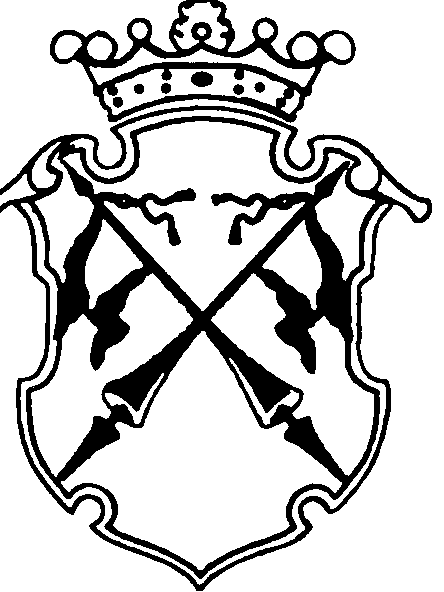 РЕСПУБЛИКА   КАРЕЛИЯКОНТРОЛЬНО-СЧЕТНЫЙ КОМИТЕТСОРТАВАЛЬСКОГО МУНИЦИПАЛЬНОГО РАЙОНААНАЛИТИЧЕСКАЯ ЗАПИСКАо ходе исполнения бюджета Сортавальского муниципального района за  1 квартал 2015года.г. Сортавала                                                                        25 июня 2015годаНастоящая справка подготовлена на основании статьи 268.1 Бюджетного кодекса Российской Федерации, Решения Совета Сортавальского муниципального района от 26.01.2012г. №232 «Об образовании контрольно-счетного комитета Сортавальского муниципального района и утверждении Положения о контрольно-счетном комитете Сортавальского муниципального района» (с изменениями и дополнениями), плана работы Контрольно-счетного комитета Сортавальского муниципального района на 2015 год, утвержденного приказом Контрольно-счетного комитета от 30.12.2014г. №33 в целях осуществления текущего финансового контроля.При подготовке аналитической записки использованы следующие документы:отчет об исполнении бюджета Сортавальского муниципального района на 1 апреля 2015 года и на 1 апреля 2014 года;отчет об использовании средств резервного фонда Администрации Сортавальского муниципального района за 1 квартал 2015 года;Объем прогнозируемого поступления доходов в бюджет Сортавальского муниципального района  в разрезе видов доходов, кодов бюджетной классификации,  кварталов 2015 года (к решению Совета СМР от 29.01.2015г. №109);Решение Совета Сортавальского муниципального района от 25.12.2014г. №94 «О бюджете Сортавальского муниципального района на 2015 г. и плановый период 2016-2017 годов» ;Решение Совета Сортавальского муниципального района от 29.01.2015г. №109 «О внесении изменений и дополнений в решение Совета СМР от 25.12.2014г. №94 «О бюджете Сортавальского муниципального района на 2015г. и плановый период 2016-2017 годов»  Утвержденная сводная бюджетная роспись Сортавальского муниципального района по состоянию на 29.01.2015г.;Сводная бюджетная роспись бюджета Сортавальского муниципального района по состоянию на 01.04.2015г.;данные о социально-экономическом положении Сортавальского муниципального района за 1 квартал 2015 годаВ ходе мониторинга исполнения бюджета Сортавальского муниципального района за 1 квартал 2015 года проанализированы:- социально-экономическое положение, сложившееся в районе за 1 квартал 2015 года;- исполнение основных характеристик бюджета Сортавальского муниципального района по состоянию на 01.04.2015года;- исполнение доходной и расходной части, источников финансирования дефицита районного бюджета по состоянию на 1 апреля 2015 года; -расходование средств резервного фонда Администрации Сортавальского муниципального района за 1 квартал 2015 года;- исполнение программной части районного бюджета по состоянию на 01.04.2015 года.Данные о социально-экономическом положении Сортавальского муниципального района по состоянию на 01 апреля 2015 годаОсновные экономические показатели, сложившиеся в январе-марте текущего года, а также сравнительные данные с аналогичным периодом прошлого года, представлены в таблице:Табл.1Индекс промышленного производства  учитывает изменение физических объемов произведенной продукции и является индикатором, измеряющим выпуск продукции в промышленности и добывающих отраслях.В анализируемом периоде 2015 года наблюдается увеличение темпов роста индекса промышленного производства по сравнению с аналогичным периодом прошлого года на 12,8 процентных пункта. В разрез с отрицательной динамикой по добыче полезных ископаемых (-98,6%), индекс производства  в обрабатывающем производстве, а также  производства и распределения электроэнергии, газа и воды за 1 квартал отчетного года выше, чем в аналогичном периоде прошлого года (обрабатывающее производство +44,3%, производство и распределение электроэнергии, газа и воды  +6,4%). В январе-марте текущего года замечено увеличение объемов работ, выполненных по виду деятельности «строительство». В рассматриваемом периоде данный показатель превысил объем прошлого года в 3,9 раз. Также увеличен по сравнению с аналогичным периодом прошлого года показатель «ввод в действие жилых домов» в 3,1 раза.В разрез с положительной динамикой в промышленном производстве и строительстве, наблюдается в 1 квартале 2015 года по сравнению с аналогичным периодом прошлого года, снижение темпов роста оборота услуг розничной торговли и платных услуг населению. Уровень темпа роста  (в сопоставимых ценах) январь-март 2015 года не достиг уровня январь-март 2014 года: по обороту розничной торговли на 19,3%; по обороту платных услуг населению на 18,4%. Грузооборот транспорта за январь-март 2015г.  сократился по сравнению с аналогичным периодом 2014г. на 28,1%. Темп роста оборота общественного питания в 1 квартале 2015 году опережает темп роста  аналогичного периода 2014 года на 43,4 процентных пункта.На развитие экономики и социальной сферы в 2014 году использовано 130,6 млн. руб. инвестиций в основной капитал. Темп роста инвестиций в основной капитал по сравнению с соответствующим периодом прошлого года увеличился на 8,5%.Численность работающих в организациях муниципального района за период январь-март 2015 года по сравнению с аналогичным периодом 2014 года сократилась не значительно, всего на 0,1%. Номинальная начисленная заработная плата работников организаций за февраль 2015 года увеличилась по сравнению с февралем 2014 года на 3,9% и составила 26106,2 рублей (II 2014г. – 25116.7 руб.).   Проект бюджета на 2015 год и плановый период 2016-2017 годов основывался на прогнозе социально-экономического развития Сортавальского муниципального района. При проведении  анализа основных показателей прогноза, влияющих на параметры районного бюджета наблюдается :- Показатель по объему отгруженных товаров собственного производства, выполненных работ и услуг собственными силами по чистым видам деятельности опережает расчетный показатель по прогнозу на 11,8 %;- Показатель ввода в действие общей площади жилых домов (тыс. м2) опережает расчетный показатель по прогнозу в 2,7 раза;-  Показатель оборота розничной торговли ниже расчетного показателя по прогнозу на 48,4%;- Показатель оборота платных услуг населению опережает расчетный показатель по прогнозу на 4,1 %  - Сумма прибыли прибыльных организаций за период январь-февраль 2015 г. опережает расчетный показатель по прогнозу на 126 процентов.Основные характеристики бюджета Сортавальского муниципального района Первоначально бюджет Сортавальского муниципального района на 2015год (решение Совета Сортавальского муниципального района от 25.12.2014г. №94) был утвержден по доходным источникам в сумме 593646,2 тыс. руб., расходным обязательствам – 621767,1 тыс. руб., дефицит бюджета Сортавальского муниципального района был утвержден в сумме 28120,9 тыс. рублей. За I квартал 2015 года в утвержденный бюджет изменения вносились 1 раз (Решение совета Сортавальского муниципального района от 29.01.2015г. №109). В результате внесенных изменений и дополнений в бюджет Сортавальского муниципального района его доходная часть увеличилась на 32354,8 тыс. руб. и составила 626001,0 тыс. руб., расходная часть на 32420,3 тыс. руб. и составила 654187,4 тыс. руб., дефицит бюджета Сортавальского муниципального района увеличился на 65,5 тыс. руб. и составил 28186,4 тыс. рублей тыс. руб.Основные итоги исполнения бюджета Сортавальского муниципального района за 1 квартал 2015 годаТабл.2                                     (тыс. руб.)В отчете об исполнении районного бюджета на 1 апреля отражены утвержденные решением о бюджете назначения по доходам в сумме 626001,0 тыс.руб., по расходам – утвержденные в соответствии со сводной бюджетной росписью  с учетом последующих изменений в сумме 720285,3 тыс. руб.,  дефицит бюджета – сумма плановых показателей утвержденных решением о бюджете в сумме 28186,4 тыс. руб.Согласно отчетных данных бюджет по доходам исполнен в размере 149592,5 тыс. руб. или на 23,9% к утвержденным бюджетным назначениям, по расходам исполнение составило 145842,2 тыс. руб. или 22,3 % к утвержденным бюджетным назначениям или 20,2 % к показателям, утвержденным в соответствии со сводной бюджетной росписью  с учетом последующих изменений.   В результате исполнения бюджета за истекший 1 квартал получен профицит бюджета в сумме 3750,3 тыс. руб.  Приказом Финансового управления Сортавальского муниципального района от 29.01.2015г. №8-ФУ «Об утверждении сводной бюджетной росписи бюджета Сортавальского муниципального района на 2014 год и плановый период 2015 и 2016 годов» утверждена сводная бюджетная роспись районного бюджета на 2015 год и плановый период 2016-2017 годов, что соответствует п.4 Порядку составления и ведения сводной бюджетной росписи бюджета Сортавальского муниципального района, утвержденного Приказом Финансового управления Сортавальского муниципального района от 07.12.2012 года №29/1-ФУ (далее- Порядок).  Показатели сводной бюджетной росписи на 2015 год утверждены в сумме 654187,4 тыс. руб. и соответствуют утвержденным бюджетным назначениям.   При анализе исполнения районного бюджета в  I квартале 2015г. Контрольно-счетным комитетом был выявлено:  п.9 Порядка установлено, что  лимиты бюджетных обязательств бюджета Сортавальского муниципального района по главным распорядителям доводятся Управлением в течение 1 дня после принятия решения о бюджете, но не менее чем за 9 дней до начала очередного финансового года.  Решение о бюджете на 2015 год и плановый период 2016-2017 годов было принято Советом СМР 25 декабря 2014г.. Согласно нормам законодательства, срок, определенный днями, исчисляется в рабочих днях, если срок не установлен в календарных днях, поэтому предельный срок, установленный Порядком  для распределения лимитов бюджетных обязательств по главным распорядителям – 19 декабря. Таким образом, при распределении лимитов бюджетных обязательств по главным распорядителям 25.12.2014г. был нарушен п.9 Порядка.    В отчете об исполнении районного бюджета на 1 апреля отражены утвержденные в соответствии со сводной бюджетной росписью  с учетом последующих изменений показатели по расходам в сумме 720285,3 тыс. руб. Расхождения бюджетных назначений, утвержденных Решением о бюджете, и показателей уточненной сводной бюджетной росписи районного бюджета на 2015 год  составили  66097,9 тыс. руб.   Исходя из проведенного анализа, в сводную бюджетную роспись бюджета Сортавальского муниципального района по состоянию на 1 апреля 2015 года, решением руководителя Финансового управления Сортавальского муниципального района, оформленного приказом, были внесены изменения бюджетных ассигнований по главным распорядителям средств районного бюджета:Администрация Сортавальского муниципального района +16173,2                                                                                                                                                                                                                                                                                                                                                                                                                                                                                                                                                                                                                                                                                                                                                                                                                                                                                                                                                                                                                                                                                                                                                                                                                                                                                                                                                                                                                                                                                                                                                                                                                                                                                                                                                                                                                                                                                                                                                                                                                                                                                                                                                                                                                                                                                                                                                                                                                                                                                                                                                                                                                                                                                                                                                                                                                                                 тыс. руб.;Сортавальское финансовое управление -1489,6 тыс. руб.;Районный комитет образования +22349,9 тыс. руб. ;Контрольно-счетный комитет +732,9 тыс. руб.;Отдел культуры и спорта +28331,5 тыс. руб.  Согласно Пояснительной записке руководителя Финансового управления, в сводную бюджетную роспись были внесены изменения,  без внесения изменений в решение о бюджете, на основании вступления в силу нормативных правовых актов, предусматривающих осуществление полномочий органов местного самоуправления за счет субсидий и иных межбюджетных трансфертов, имеющих целевой характер из других бюджетов бюджетной системы РФ.ДОХОДЫДоходы бюджета Сортавальского муниципального района по состоянию на 01.04.2015г. в разрезе групп доходов характеризуются следующими данными:Табл.3(тыс.руб.)Как видно из таблицы,  поступление доходов по группе «Налоговые и неналоговые доходы» за рассматриваемый период т. г. не достигло  прогнозируемого объема (графа 3) на 4,4 процентных пункта. По группе «Безвозмездные поступления» доходы поступили в бюджет Сортавальского муниципального района в объеме 100% от плана. В целом, объем поступивших в районный бюджет доходов,  на 2,5% ниже плановых показателей.При сравнении объемов поступлений с аналогичным периодом прошлого года (графа 5) отмечается рост по группе «Налоговые и неналоговые доходы» на 39,9 процентных пункта, а по группе «Безвозмездные поступления» наблюдается снижение темпов роста на 15,6 процентных пункта. В целом объем доходной части бюджета Сортавальского муниципального района за 1 квартал  текущего года увеличился по сравнению с объемом доходной части за 1 квартал 2014 года на 8,7 процентных пункта.Группа 1000000000 «Налоговые и неналоговые доходы»По данным Отчета об исполнении бюджета Сортавальского муниципального района по состоянию на 01.04.2015г., предоставленного  органом, организующим исполнение бюджета - Финансовым управлением Сортавальского муниципального района, налоговые и неналоговые доходы районного бюджета за период январь-март 2014года поступили в сумме  84185,9 тыс. руб. За аналогичный период прошлого года поступление, в сопоставимых условиях, составило 60161,9 тыс. руб., т.е.  объем поступлений увеличился  на  24024,0 тыс. руб. или на 39,9 процента.Налоговые доходыОсновную долю в сумме поступивших налоговых доходов занимает налог на доходы физических лиц. Сумма поступления за 1 квартал текущего года составила 32185,2 тыс. руб., что составляет 77,4 % от общей суммы поступлений налоговых доходов.В аналогичном периоде прошлого года  налог на доходы физических лиц также занимал наибольший удельный вес в объеме налоговых поступлений и составлял 33431,0 тыс. руб.(79,3%),  что на 1245,8 тыс. руб. больше, чем за 1 квартал 2015года. По сравнению с прогнозом поступлений налога на доходы физических лиц в анализируемом периоде исполнение составило 91 %, или если смотреть в абсолютном выражении, то недопоступило по сравнению с планом  3191,8 тыс. руб.        Налоговые доходы бюджета Сортавальского муниципального района за рассматриваемый период исполнены в сумме 41570,3 тыс. руб. или 20 % к годовым бюджетным назначениям и 93,6% к объему прогнозных поступлений. Неналоговые доходыСтруктура основных доходных источников в общем объеме поступивших неналоговых доходов 1 квартал  2015 года существенно не изменилась по сравнению с аналогичным периодом прошлого года :Табл.4Как видно из таблицы, за 1 квартал 2015 года по некоторым позициям изменилась доля доходных источников в общем объеме неналоговых доходов по сравнению с аналогичным периодом 2014 года.Снизился удельный вес  поступлений по доходам, получаемым в виде арендной платы за земельные участки; по прочим поступлениям от использования имущества; по прочим доходам от компенсации затрат бюджета района ; по прочим доходам от оказания платных услуг.   За 1 квартал 2014года удельный вес доходов, получаемых в виде арендной платы за земельные участки  в общем объеме поступлений по неналоговым доходам составлял 9,8%, тогда как за 1 квартал  2015 года он уже стал  составлять 6%. Если сравнивать в абсолютном выражении, то за 1 квартал 2015г. по данному виду неналоговых доходов поступило 2554,6 тыс. руб.. В аналогичном периоде прошлого года поступление составило 1829,1 тыс. руб., т.е. объем поступлений за 1 квартал текущего год увеличился на 725,5 тыс. руб. По сравнению с прогнозом поступлений по данному виду неналогового дохода плановые показатели не исполнены на 21,9 процентных пункта.В анализируемом периоде также произошло снижение удельного веса доходов по прочим поступлениям от использования имущества, находящегося в собственности муниципальных районов (за исключением имущества бюджетных и автономных учреждений, а также имущества муниципальных унитарных предприятий, в том числе казенных). В аналогичном периоде прошлого года дельный вес по этому виду неналогового дохода в общем объеме поступивших неналоговых доходов составлял 8,2 %. В 1 квартале 2015 года он стал составлять 3,6 %. В абсолютном выражении поступило в анализируемом периоде 1518,4 тыс. руб., что на 33,0 тыс. руб. больше, чем в 1 квартале 2014 года.Снижение удельного веса  поступлений по прочим доходам от компенсации затрат бюджетов муниципальных районов за 1 квартал текущего года по сравнению с аналогичным периодом прошлого года произошло  на 22,6 процентных пункта. В номинальном выражение произошло увеличение поступления данного вида неналогового дохода на 774,5 тыс. руб. За 1 квартал 2015г. исполнение составило 8387,9 тыс. руб. или 96,8% от прогнозируемого объема поступлений.Снижение удельного веса  поступлений по прочим доходам от оказания платных услуг(работ) получателями средств бюджетов муниципальных районов за 1 квартал текущего года по сравнению с аналогичным периодом прошлого года произошло  на 2,5 процентных пункта. В номинальном выражение произошло увеличение поступления данного вида неналогового дохода на 113,9 тыс. руб. За 1 квартал 2015г. исполнение составило 969,1 тыс. руб. или 89,5% от прогнозируемого объема поступлений.В целом, по группе неналоговые доходы, объем поступлений за период январь-март текущего года по сравнению с соответствующим периодом прошлого года вырос на 24596,7 тыс. руб. Увеличение объема поступлений, в основном произошло по:- Доходам от реализации иного имущества, находящегося в собственности муниципальных районов (за исключением имущества муниципальных бюджетных и автономных учреждений, а также имущества муниципальных унитарных предприятий, в том числе казенных), в части реализации основных средств по указанному имуществу. В номинальном выражении объем поступлений по данному виду дохода вырос по сравнению с 1 кварталом прошлого года на 19614,8 тыс. руб. или в 7,8 раз;-доходам от продажи земельных участков. Объем поступлений за 1 квартал 2015 года по данному виду неналогового дохода также увеличился по сравнению с соответствующим периодом прошлого года на 3254,6 тыс. руб. или на 145%.Неналоговые доходы бюджета Сортавальского муниципального района за рассматриваемый период исполнены в сумме 42615,5 тыс. руб. или 39,3 % к годовым бюджетным назначениям и 97,7 % к объему прогнозных поступлений на I квартал т.г. . На приведенной ниже диаграмме отражена динамика неналоговых доходов бюджета Сортавальского муниципального района, поступивших за 1 квартал текущего года, по сравнению с аналогичным периодом прошлого года:Ряд 1- Исполнено за 1 квартал 2015г., тыс. руб.                                                                   Ряд 2 –Исполнено за  1 квартал 2014г., тыс. руб. 1        Доходы, получаемые в виде арендной платы за земельные участки2  Прочие поступления от использования имущества, находящегося в собственности муниципальных районов (за исключением имущества бюджетных и автономных учреждений, а также имущества муниципальных унитарных предприятий, в том числе казенных)3  Доходы от реализации иного имущества, находящегося в собственности муниципальных районов (за исключением имущества муниципальных бюджетных и автономных учреждений, а также имущества муниципальных унитарных предприятий, в том числе казенных), в части реализации основных средств по указанному имуществу4   Доходы от продажи земельных участков5   Прочие доходы от оказания платных услуг(работ) получателями средств бюджетов муниципальных районов6    Прочие доходы от компенсации затрат бюджетов муниципальных районов.Как видно на диаграмме, доходы по 6-ти неналоговым источникам, составляющих основную долю поступлений за 1 квартал т.г. превышают доходы по соответствующим источникам за аналогичный период прошлого года.Группа 2000000000 «Безвозмездные поступления»Согласно Отчету об исполнении бюджета за 1 квартал 2015 года объем безвозмездных поступлений в районный бюджет составил 65406,4 тыс. руб. с учетом его уменьшения на сумму произведенного из районного бюджета остатков субсидий, субвенций и иных межбюджетных трансфертов, имеющих целевое назначение, прошлых лет (4807 тыс. руб.).Исполнение по безвозмездным поступлениям за рассматриваемый период составило 21,1% к годовым бюджетным назначениям. Структура безвозмездных поступлений характеризуется следующими показателям:                        (тыс.руб.)СубвенцииСубсидииИные межбюджетные трансфертыВозврат остатков субсидий, субвенций и иных межбюджетных трансфертов, имеющих целевое назначение, прошлых лет из бюджетов муниципальных районовРАСХОДЫРасходы бюджета Сортавальского муниципального района за 1 квартал текущего финансового года составили 145842,2 тыс. руб. или 22,3% к утвержденным, решением о бюджете, бюджетным назначениям и 20,2% к бюджетным ассигнованиям, уточненной сводной бюджетной росписью с учетом изменений. По сравнению с аналогичным периодом прошлого года объем произведенных расходов увеличился  на 9,3%. За 1 квартал прошлого года  исполнение по расходам составило 133481,4 тыс. руб.Анализ исполнения расходной части районного бюджета за рассматриваемый период в разрезе функциональной структуры в сравнении с бюджетными назначениями, утвержденными сводной бюджетной росписью, с учетом внесенных изменений  приведен в таблице:Табл.5(тыс. руб.)  Расходы бюджета Сортавальского муниципального района исполнены в сумме 145842,2 тыс. руб., что составляет 20,2% от  утвержденных в соответствии со сводной бюджетной росписью, с учетом последних изменений, оформленных в установленном порядке, на отчетную дату объема средств – 720285,2 тыс. рублей.       Диапазон освоения бюджетных средств по разделам классификации расходов составляет от 0,5 % по разделу «Жилищно-коммунальное хозяйство», до 25 % по разделу «Здравоохранение». Т. о. наблюдается неравномерное исполнение бюджета района за 1 квартал 2015 года.Исполнение сводной бюджетной росписи районного бюджета за рассматриваемый период т.г. в разрезе главных распорядителей расходов бюджета представлено в таблице:Табл.6(тыс.руб.)Диапазон освоения бюджетных средств главными распорядителями составляет от 8,8% до 22,1 %. Только два из пяти главных распорядителей исполнил бюджет в анализируемом периоде в пределах  квартальных значений (25%).Исполнение бюджета Сортавальского муниципального района за I квартал 2015 года в разрезе сгруппированных по видам расходов представлено в таблице:«Группировка расходов по группам видов расходов»по Сортавальскому муниципальному районуТабл.7                                                                                                                                                            тыс. рублейКак видно из представленной таблицы «расходы на выплату персоналу в целях обеспечения выполнения функций органами местного самоуправления, казенными учреждениями» занимает в структуре более 50% от общих расходов бюджета Сортавальского муниципального района. Диапазон исполнение районного бюджета в анализируемом периоде колеблется от 0 % по группе «бюджетные инвестиции» до 23,9 % по группе «Закупка товаров, работ и услуг для муниципальных нужд». По группам вида расходов «Расходы на выплаты персоналу в целях обеспечения выполнения функций органами местного самоуправления, казенными учреждениями», «Закупка товаров, работ и услуг для муниципальных нужд», «Социальное обеспечение и иные выплаты (субсидии)»  и «обслуживание муниципального долга» исполнение чуть меньше среднеквартального  показателя (25% ). По остальным  группам видов расходов исполнение  значительно ниже расчетного показателя за квартал(25%).                 Исполнение средств резервных фондов Администрации Сортавальского муниципального районаПо состоянию на 01.04.2015г. утвержденный объем резервного фонда Администрации Сортавальского муниципального района составляет 200,0 тыс. руб. и резервного фонда Администрации Сортавальского муниципального района для ликвидации чрезвычайных ситуаций также составляет 200,0 тыс. руб..  Удельный вес резервных фондов Администрации Сортавальского муниципального района, в общем объеме утвержденных Решением о бюджете расходах районного бюджета, составляет 0,06%.  Согласно Отчета об использовании средств Резервного фонда администрации Сортавальского муниципального района за 1 квартал  2015 года, предоставленного Администрацией Сортавальского муниципального района, расходов за счет средств резервного фонда не производилось.  Исполнение программной части бюджета.     Решением о бюджете Сортавальского муниципального района на 2015 год  предусматривались к исполнению 11 ведомственных целевых программ в объеме 4741,9 тыс. руб. и 1 муниципальная программа в объеме 23531,3 тыс. руб.   В I квартале 2015 года в сводную бюджетную роспись, без внесения изменений в Решение о бюджете были внесены изменения и добавлены бюджетные назначения на реализацию 10 Программ в объеме 19485,3 тыс. руб. и уменьшены ассигнования на реализацию 1 Программы в объеме 297,2 руб.        По сравнению с  аналогичным периодом 2014 годом  утвержденные сводной бюджетной росписью расходы на реализацию Программ увеличились на 38873,0 тыс. руб. или  более, чем в 5 раз и составили 47961,3 тыс. руб.  Доля бюджетных средств, направляемых на реализацию Программ, в общих расходах районного бюджета в  I квартале 2015 года составила 4,5 процента, что на 2,5 % выше, чем в  аналогичном периоде предыдущего года (в  I квартале 2014 года- 2,0%).     Наибольшая доля расходов приходится на  муниципальную программу Сортавальского муниципального района «Управление муниципальными финансами на 2015-2017гг»- 3,3%.  от общего объема фактически исполненных расходов на Программы.     Изменение количества и доли расходов на реализацию Программ в I квартале 2015 году в общих расходах районного бюджета представлено в таблице.   Расходы на реализацию Программ фактически исполнены в I квартале текущего года в объеме 6582,0 тыс. руб., или 23,3 процента и 13,7 процента от показателей, утвержденных Решением о бюджете СМР на 2015 год и сводной бюджетной росписью соответственно.   В анализируемом периоде 2015 года из 21 Программ на 100 процентов исполнена 1 Программа (5 процентов), на 20-25 процентов – 3 Программа (14 процентов), на 11-12 процентов – 2 Программы (9,5 процентов), на 5-8 процентов – 2 Программы ( 9,5 процентов), вообще не исполнены 13 Программ ( 62 процентов).Источники внутреннего финансирования дефицита бюджета Сортавальского муниципального района на 01.04.2015г.Статьей 1 Решения о бюджете (с учетом изменений и дополнений) районный бюджет  на 2015 год утвержден с дефицитом в сумме 28186,4 тыс. руб.За 1 квартал 2014г. районный бюджет исполнен с профицитом в объеме 3750,3 тыс. руб.В анализируемом периоде т. г.  не привлекались кредиты от кредитных организаций и кредиты от других бюджетов бюджетной системы РФ.В течении отчетного периода погашено 5034,0 тыс. руб. по кредитам, предоставленным Сортавальскому муниципальному району другими бюджетами бюджетной системы Российской Федерации, что составляет 28,6% от запланированного годового объема погашения данного вида кредитов (17598,0 тыс. руб.).За 1 квартал 2015г. в состав источников внутреннего дефицита районного бюджета поступили средства в сумме 1200,0 тыс. руб., как возврат бюджетных кредитов, предоставленных другим бюджетам бюджетной системы РФ, что составляет 24 % от суммы утвержденных годовых бюджетных назначений (5000,0 тыс. руб.).Статьей 13 Решения о бюджете установлен объем бюджетных ассигнований на предоставление бюджетных кредитов бюджетам Поселений Сортавальского муниципального района в сумме 5000,0 тыс. руб., в том числе 1000,0 тыс. руб. на срок в пределах 2015 года. В отчетном периоде т. г. из районного бюджета бюджетам Поселений кредитов не предоставлялось.Решением о бюджете средства на исполнение муниципальных гарантий бюджета Сортавальского муниципального района в 2015 году не предусмотрены.Выводы1. По результатам проверки отчёта об исполнении бюджета Сортавальского муниципального района за 1 квартал 2015 года Контрольно-счётный комитет СМР считает, что отчёт об исполнении бюджета Сортавальского муниципального района в представленном виде является  достоверным.2. Представленный отчет соответствует нормам действующего законодательства, с учетом предложений и замечаний.Предложения и замечания:В виду низкого освоения бюджетных ассигнований, предусмотренных на реализацию Программ, Администрации Сортавальского муниципального района усилить контроль над исполнением Программ.Финансовому управлению Сортавальского муниципального района, при организации исполнения районного бюджета, неукоснительно следовать Порядку, утвержденного нормативным правовым актом органа местного самоуправления.Направить Аналитическую записку о ходе исполнения бюджета Сортавальского муниципального района за  1 квартал 2015года в адрес:Председателя Совета Сортавальского муниципального района; Главы администрации Сортавальского муниципального района; Руководителя Финансового управления Сортавальского муниципального района.Председатель Контрольно-счетного комитета Сортавальского муниципального района                                Н.А.Астафьева№п/пОсновные экономические показателиАбсолютные данные за январь-март 2015 года, млн. руб.Январь-март 2015 года в % к январю-марту 2014 г.Январь-март 2014 года в % к январю-марту 2013г.Основные показатели социально-экономического развития, рассчитанные в размере 25% (среднеквартальная величина) млн. руб.Индекс промышленного производства- добыча полезных ископаемых-обрабатывающие производства- производство и распределение электроэнергии, газа  и воды98,652,9112,0112,185,8151,567,7105,7Объем отгруженных товаров собственного производства, выполненных работ и услуг собственными силами по чистым видам деятельности:-добыча полезных ископаемых;-обрабатывающие производства-производство и распределение электроэнергии, газа и воды1032,9112,251,6137,8124,389,3в 1,7 раза67,6        123,9923,5Объем работ, выполненных по виду деятельности «строительство»6,4в 3,9 р.       33,2Ввод в действие общей площади жилых домов (тыс. м2)4,3 в 3.1 р69,21,6Грузооборот транспорта, тыс. т-км427,871,9110,0Оборот розничной торговли658,6109,5 (в сопоставимых ценах)128,81270Оборот общественного питания2,6116,5 ( в сопоставимых ценах)73,1Оборот платных услуг населению95,6100,6 (в сопоставимых ценах)119,091,8Инвестиции в основной капитал  2014 год130,62014 к 201368,22013 к 201259,7Прибыль прибыльных организаций (январь-февраль)29,413,0Численность работающих (февраль) тыс. чел6,98,3Средняя номинальная начисленная заработная плата работников организаций (январь-февраль) руб.26106,2102,229600НаименованиепоказателейУтвержденоРешениемо бюджетеУточненные назначенияОтклонение(гр.3-гр.2)ИсполненоИсполненоОтклонение(гр.6-гр.5)Исполнение,%Исполнение,%НаименованиепоказателейУтвержденоРешениемо бюджетеУточненные назначенияОтклонение(гр.3-гр.2)По отчету об исполнениибюджетаПо результатам проверкиОтклонение(гр.6-гр.5)к решениюо бюджетеК уточненным назначениям123456789Общий объем доходов, в том числе593646,2626001,0+32354,8149592,5149592,5025,223,9Объем безвозмездных поступлений310326,0310352,0+26,065406,465406,4021,121,1Общий объем расходов621767,1654187,4+32420,3145842,2145842,2023,522,3Дефицит бюджета -28120,9-28186,4+65,53750,33750,30-13,3-13,3Наименование показателяИсполнено за 1 квартал2015 годаПроцент исполнения к прогнозу поступлений за 1 кварталПроцент исполнения к годовым назначениям бюджета Сортавальского муниципального районаТемп роста к показателям соответствующего периода 2014 года в сопоставимых условиях123451000000000 «Налоговые и неналоговые доходы»84185,995,626,7139,920000000000 «Безвозмездные поступления»65406,610021,184,4Общий объем доходов149592,597,523,9108,7Наименование доходных источниковДоля, занимаемая в общей сумме исполненных за 1 квартал 2015 года неналоговых доходовДоля, занимаемая в общей сумме исполненных за 1 квартал 2014 года неналоговых доходовДоходы, получаемые в виде арендной платы за земельные участки, 69,8%Прочие поступления от использования имущества, находящегося в собственности муниципальных районов (за исключением имущества бюджетных и автономных учреждений, а также имущества муниципальных унитарных предприятий, в том числе казенных)3,68,2%Доходы от реализации иного имущества, находящегося в собственности муниципальных районов (за исключением имущества муниципальных бюджетных и автономных учреждений, а также имущества муниципальных унитарных предприятий, в том числе казенных), в части реализации основных средств по указанному имуществу52,8%16,1%Доходы от продажи земельных участков, 12,912,5%Прочие доходы от компенсации затрат бюджетов муниципальных районов19,742,3%Прочие доходы от оказания платных услуг(работ) получателями средств бюджетов муниципальных районов2,34,8%Суммарная доля в объеме поступлений по неналоговой группе доходов97,3%93,7%Раздел, подразделНаименование показателяутверждено сводной  бюджетной росписью Утвержденные бюджетные назначения  по форме 0503117Исполнено за 1 квартал 2015 г.Процент исполнения к утвержденным бюджетным назначениям по ф.0503117Не исполнено (неосвоенный остаток) 0100Общегосударственные вопросы94195,087398,217251,119,770147,10200Национальная оборона724,0724,0180,024,9544,00300Национальная безопасность и правоохранительная деятельность000000400Национальная экономика7798,84622,3630,713,63991,60500Жилищно-коммунальное хозяйство2823,413248,860,00,513188,80700Образование429056,6442425,099471,922,5342953,10800Культура, кинематография33779,058037,59298,416,048739,10900Здравоохранение289,8289,872,525,0217,31000Социальная политика69429,581819,515708,419,266111,11100Физическая культура и спорт370,0370,043,211,7326,81200Средства массовой информации312,3312,349,515,9262,81300Обслуживание государственного и муниципального долга6000,06000,01238,120,64761,91400Межбюджетные трансферты общего характера бюджетам субъектов Российской Федерации и муниципальных образований9409,025037,81838,47,323199,4Всего расходов:654187,4720285,2145842,220,2574443,0Главный распорядитель бюджетных средствУтверждено в соответствии со сводной бюджетной росписью, с учетом последних измененийИсполненоПроцент исполнения бюджетных назначений1234Всего:720285,2145842,320,2Администрация Сортавальского муниципального района114730,123949,220,9Сортавальское финансовое управление55480,64884,78,8Районный комитет образования455353,8100471,322,1Отдел культуры и спорта91666,316008,617,5Контрольно-счетный комитет СМР3054,4528,517,3Группы видов расходовНаименованиеУточненная роспись Доля в общих расходах (%)Исполнение за 1 квартал % исполнения100Расходы на выплаты персоналу в целях обеспечения выполнения функций органами местного самоуправления, казенными учреждениями373252,651,878186,920,9200Закупка товаров, работ и услуг для муниципальных нужд146249,420,334912,323,9300Социальное обеспечение и иные выплаты (субсидии)45666,16,39178,820,1400Бюджетные инвестиции2774,10,400500Межбюджетные трансферты25771,83,62020,07,8600Предоставление субсидий муниципальным бюджетным, автономным учреждениям и иным некоммерческим организациям 84296,411,714612,417,3700Обслуживание государственного (муниципального) долга6000,00,81238,120,6800Иные бюджетные ассигнования36274,85,15693,715,7ИТОГО720285,2100,00145842,220,2I квартал 2014 годI квартал2015 годОбъем финансирования Программ, предусмотренный Решением о бюджете СМР, тыс. руб. 3855,128273,2Объем финансирования Программ, предусмотренный сводной бюджетной росписью, тыс. руб.9088,347961,3Фактически исполнены Программы, тыс. руб. 2635,66582,0Процент исполнения к показателям, утвержденным Решением о бюджета СМР , %68,423,3Процент исполнения к показателям, утвержденным сводной бюджетной росписью, %29,013,7Всего расходов, по отчету об исполнении бюджета СМР, тыс.руб.133481,4145842,2Доля программ в общих расходах, % (фактически)2,04,5